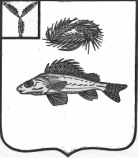 АДМИНИСТРАЦИЯЕРШОВСКОГО МУНИЦИПАЛЬНОГО РАЙОНАСАРАТОВСКОЙ ОБЛАСТИПОСТАНОВЛЕНИЕот  __08.12.2020г.__№_1056___		                                                   г. ЕршовО внесение изменений в постановление администрации Ершовского МРот 01.04.2019 г. № 244Руководствуясь Федеральным законом от 18 июля 2011 года № 223-ФЗ «О закупках товаров, работ, услуг отдельными видами юридических лиц», Уставом Ершовского муниципального района Саратовской области, администрация Ершовского муниципального района Саратовской области ПОСТАНОВЛЯЕТ:1. Внести в постановление администрации Ершовского муниципального района Саратовской области от 01.04.2019 г. № 244 «Об утверждении типового Положения о закупке товаров, работ, услуг для нужд муниципальных учреждений, унитарных предприятий Ершовского муниципального района Саратовской области в новой редакции» следующие изменения:  1.1. В приложении №1:-в части 9.1. статьи 7 после слов «составляющие государственную тайну» дополнить словами «сведения о закупке, осуществляемой в рамках выполнения государственного оборонного заказа в целях обеспечения обороны и безопасности Российской Федерации в части заказов на создание, модернизацию, поставки, ремонт, сервисное обслуживание и утилизацию вооружения, военной и специальной техники, на разработку, производство и поставки космической техники и объектов космической инфраструктуры; »;- статью 7 дополнить частью 13 следующего содержания: «13. Если в 2020 году в целях обеспечения санитарно-эпидемиологического благополучия населения на территории Российской Федерации в связи с распространением новой коронавирусной инфекции, вызванной 2019-nCoV, Президентом Российской Федерации принято решение об установлении нерабочих дней, то в течение таких нерабочих дней:1) сроки, предусмотренные Федеральным законом от 18 июля 2011 года N 223-ФЗ «О закупках товаров, работ, услуг отдельными видами юридических лиц», принятыми в соответствии с ним нормативными правовыми актами, исчисляемые в рабочих днях, подлежат исчислению в календарных днях. При этом суббота и воскресенье не учитываются при исчислении сроков, подлежащих исчислению в соответствии с настоящим пунктом;2) если последний день срока, исчисляемого в соответствии с Федеральным законом от 18 июля 2011 года N 223-ФЗ "О закупках товаров, работ, услуг отдельными видами юридических лиц», принятыми в соответствии с ним нормативными правовыми актами, приходится на нерабочий день, днем окончания срока считается такой нерабочий день, за исключением случаев, если последний день срока приходится на субботу, воскресенье или нерабочий праздничный день (тогда днем окончания срока считается ближайший следующий нерабочий день, не являющийся субботой, воскресеньем или нерабочим праздничным днем).»;- часть 3 статьи 15 дополнить абзацем следующего содержания «Срок действия банковской гарантии, предоставленной в качестве обеспечения заявки, должен составлять не менее чем два месяца с даты окончания срока подачи заявок .»;- часть 12 статьи 15 изложить в новой редакции:«12. Срок действия банковской гарантии, предоставляемой в качестве обеспечения исполнения договора, должен превышать срок исполнения обязательств, которые должны быть обеспечены такой банковской гарантией, не менее чем на месяц. В случае увеличения по соглашению сторон предусмотренного договором срока исполнения обязательств контрагент обязан предоставить банковскую гарантию, срок действия которой превышает новый срок исполнения договора не менее чем на один месяц.»;- статью 15 дополнить частями 16.-16.2. следующего содержания: «16. В ходе исполнения договора поставщик (подрядчик, исполнитель) вправе изменить способ обеспечения исполнения договора и (или) предоставить заказчику взамен ранее предоставленного обеспечения исполнения договора новое обеспечение исполнения договора, размер которого может быть уменьшен в следующем порядке: 16.1. Размер обеспечения исполнения договора уменьшается посредством направления заказчиком информации об исполнении поставщиком (подрядчиком, исполнителем) обязательств по поставке товара, выполнению работы (ее результатов), оказанию услуги или об исполнении им отдельного этапа исполнения договора и стоимости исполненных обязательств для включения в соответствующий реестр договоров Уменьшение размера обеспечения исполнения договора производится пропорционально стоимости исполненных обязательств, приемка и оплата которых осуществлены в порядке и сроки, которые предусмотрены договором;16.2. Уменьшение размера обеспечения исполнения договора осуществляется при условии отсутствия неисполненных поставщиком (подрядчиком, исполнителем) требований об уплате неустоек (штрафов, пеней), предъявленных заказчиком в соответствии с настоящим Федеральным законом, а также приемки заказчиком поставленного товара, выполненной работы (ее результатов), оказанной услуги, результатов отдельного этапа исполнения договора в объеме выплаченного аванса (если договором предусмотрена выплата аванса) либо в объеме, превышающем выплаченный аванс (если в соответствии с законодательством Российской Федерации расчеты по договору в части выплаты аванса подлежат казначейскому сопровождению).»;- статью 24 дополнить частью 1.1 следующего содержания:«1.1. При осуществлении закупки товара, в том числе поставляемого заказчику при выполнении закупаемых работ, оказании закупаемых услуг, в договор при его заключении включается информация о стране происхождения товара.»;-в части 8.1. статьи 24 после слов «о приемке» дополнить словами «, а по договору (отдельному этапу договора), заключенному по результатам закупки с субъектом малого и среднего предпринимательства, срок оплаты должен составлять не более 15 рабочих дней со дня подписания заказчиком документа о приемке товара (выполнении работы, оказании услуги) по договору (отдельному этапу договора);»;-статью 56 изложить в новой редакции: «1. Типовое положение о закупке размещается в единой информационной системе в течение пятнадцати дней с даты утверждения типового положения о закупке.2. Изменения, внесенные в типовое положение о закупке, подлежат размещению в единой информационной системе в течение пятнадцати дней с даты утверждения таких изменений. 3. Муниципальные унитарные предприятия, бюджетные учреждения, автономные учреждения, в отношении которых функции и полномочия учредителя осуществляет Администрация Ершовского муниципального района, обязаны в срок, указанный администрацией Ершовского муниципального района при размещении изменений типового положения, внести соответствующие изменения в Положение о закупке или утвердить новое положение о закупке.».1.2. В Приложении №2:- позицию 27 исключить;- позиции 28, 29 считать соответственно 27, 28.2. Разместить настоящее постановление в Единой информационной системе в сфере закупок (zakupki.gov.ru) в течение пятнадцати дней со дня утверждения, на официальном сайте администрации Ершовского муниципального района.3. Муниципальные унитарные предприятия, бюджетные учреждения, автономные учреждения, в отношении которых функции и полномочия учредителя осуществляет Администрация Ершовского муниципального района, обязаны в срок не позднее 31.12.2020г. внести соответствующие изменения и  утвердить положение о закупке.4. Контроль за исполнением настоящего постановления возложить на заместителя главы администрации по социальным вопросам И.Н. Божко.Глава Ершовского муниципального района						      С.А. Зубрицкая